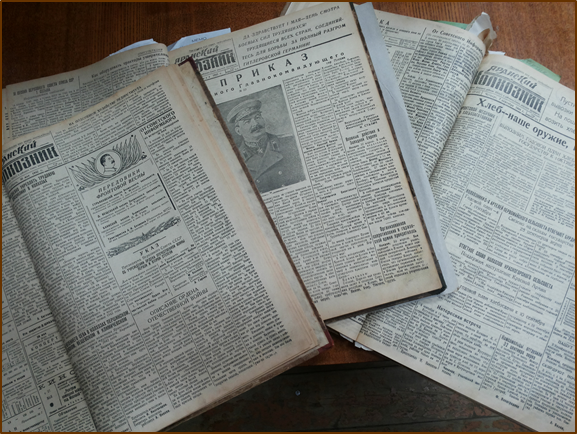 Яранск, 2021Содержание1.Введение…………………………………..….........……….....…..…….……………3 2.  Обзор источников литературы………...................……….........…..……………...43.Основная часть…………………………..................…………......….....…………....53.1. План работы и методы исследования…..……........………......………………....53.2. Советская пресса в годы Великой Отечественной войны...................................53.3. Газета «Яранский колхозник» - исторический источник событий военного времени .........................................................................................................73.4. Значение районной газеты «Яранский колхозник»  для населения………….124.  Заключение…...…….........…………......................................................................135. Список используемых источников………….........................................................14 Список сокращенийПрил. – приложениеТабл. – таблица  Фото – фотография1. ВведениеНа протяжении многих лет наша семья получает районную газету  "Отечество" из которой мы узнаем новости района, читаем объявления, рассказы об интересных людях района. В прошлом году, в связи со столетием газеты, я исследовала историю газеты «Отечество» и узнала, как появилась первая газета  и какой она была раньше.  В ходе исследования удивил факт, что даже  в годы войны продолжилось издание газеты, и у меня появились новые  вопросы: О чем писала газета? К чему призывала газета в годы войны? Кто был героями страниц районки? Какую роль газета «Отечество» сыграла для яраничей в военные годы?Поэтому, было решено провести новое исследование и узнать как можно больше  о нашей газете в   годы   войны.    Эти проблемные вопросы стали основой для  нового исследования. Так возникла тема «Роль газеты «Отечество» в годы Великой Отечественной войны». Данная тема актуальна в связи с  недостаточностью исторических сведений о нашей газете, большинство яраничей мало знают об истории нашей «районки» в военные годы.  Объект исследования:   районная газета «Яранский колхозник»Предмет исследования: содержание и значимость газеты «Яранский колхозник» для жителей Яранского района.    Цель работы - изучить содержание  газеты «Яранский колхозник» за период Великой Отечественной войны  и выяснить,  какую роль она играла   для жителей Яранского района.  Задачи исследования: 	Изучить  организацию работы  периодической печати в стране в годы Великой Отечественной войны и определить ее характерные особенности Изучить внешнее оформление газеты, ее периодичность в годы войны.Проанализировать тематическое, содержательное наполнение газеты «Отечество»  периода 1941-1945 гг. и узнать «настроение» газеты. Выявить героев публикаций районной газеты. Провести опрос среди «Детей войны», сделать анализ.Гипотеза исследования: по мере того как  происходили военные события, как близка была победа, менялись рубрики и содержание  газеты,   она  отражала важные события войны и  являлась источником вдохновения яраничей в военные  годы.    Новизна работы состоит в обобщении краеведческих материалов по теме исследования и сравнительной характеристике содержания и рубрик   газеты  «Отечество» в период 1941-1945 гг.2. Обзор источников и литературыИсследование было начато с изучения письменных источников.Для определения основных понятий «газета», «пресса» были использованы толковые словари русского языка С.И.Ожегова[1], А.Даля[2].   Из книги «Советская военная печать в годы Великой Отечественной войны. 1941–1945 » Н.Попова и Н.Горохова [3]  мы  узнали  о содержании статей газет, которые выходили в годы Великой Отечественной войны.Теоретической основой исследования стали работы Овсепян Р.П[4]  . Изучение (анализ) литературы по вопросу позволило нам установить (синтез), какие изменения произошли в прессе в годы войны, и какова была ее роль в годы Великой Отечественной войны.В краеведческом  сборнике  «Вятка» [5]  прочитали  о газетах, выпускаемых на Вятке.  Интернет-источники  помогли  проанализировать названия рубрик газет, которые печатались в нашей стране в военные годы. Встречи с работником Яранского краеведческого музея Сырчиной Любовью Валентиновной (Прил.1 фото1), с заместителем главного редактора газеты «Отечество» А.В.Денисовым (Прил.1,фото2), с ответственным секретарем газеты «Отечество» Андреевой Л.М., с сотрудником архива Балахничевой Н.Ю. помогли познакомиться с рубриками  газеты «Яранский колхозник» и их содержанием  в годы войны.Познакомившись с литературой,  убедились в том, что тема, выбранная  для исследования  интересна и  актуальна.3.Основная часть3.1. План работы и методы исследования3.2 Советская пресса в годы Великой Отечественной войны.	Газеты военного времени занимают особое место в истории журналистики. Перестраивалась страна на военный лад, также и работа в издательствах газет. Во время Великой Отечественной войны они работали в особом режиме. В документе (в директиве) СНК СССР и ЦК ВКП(б) от 29 июня 1941 года четко были определены цели: всесторонне разъяснять населению политику партии и советского правительства; разоблачать человеконенавистническую сущность фашизма; всемерно развивать любовь к Родине, крепить дружбу народов, единство фронта и тыла[8]. В выступлении И. В. Сталина 3 июля 1941 года работникам средств массовой информации говорилось: «Прежде всего, необходимо, чтобы наши люди, советские люди поняли всю глубину опасности, которая угрожает нашей стране, отрешились от благодушия, от беспечности, от настроений мирного строительства, вполне понятных в довоенное время, но пагубных в настоящее время, когда война коренным образом изменила положение» .	В связи с необходимостью более оперативной передачи событий на фронте и в тылу 24 июня 1941 г. было создано Советское информационное бюро (Совинформбюро). Задача Совинформбюро - оперативная и правдивая информация не только для советских людей, но и для зарубежных стран. 25 июня в советской печати появилась первая сводка Совинформбюро, а всего за годы войны их было передано свыше 2,5 тысяч. В газетах и на Всесоюзном радио появились военные отделы.	Была перестроена структура СМИ. Сократилось вдвое число центральных газет, уменьшились их тиражи. Перестали выходить многие специализированные издания. Сократилась и местная пресса. Но вместо этого была создана сеть новых изданий, прежде всего фронтовых газет. Главной из них была газета“Красная звезда”. Появляются документы: "О мобилизации журналистских кадров в военную печать", "Об организации партийно-политической работы в условиях войны", "О работе военных корреспондентов на фронте". На страницах газеты «Красная звезда печатаются известные писатели К.Симонов, А.Толстой и другие.	Важную роль играли и тыловые газеты, которые писали о положении на фронте, о героизме бойцов, но главное – призывали оставшихся в тылу делать все возможное и невозможное для того, чтобы обеспечивать их всем необходимым. “Все для фронта, все для победы!” – этот лозунг определял главный смысл публикаций этих изданий. 	Публицистика использовала и сатирические жанры. Выходили специализированные сатирические издания “Фронтовой юмор”, “Сквозняк”  и другие. Важнейшее место в журналистике военных лет заняла фотопублицистика. Фотокорреспонденты запечатлели, донесли до современников и сохранили для потомков героику и будни того времени.  		Анализ исторических материалов по истории прессы военного времени, показывает, что она претерпела сильные изменения, так как правительство страны понимало важность влияния периодической печати на сознание населения. В годы Великой Отечественной войны роль прессы заключалась в информировании событий фронта и тыла, поддержание духа народа, пропаганда патриотизма.3.3. Газета «Яранский колхозник» – исторический источник событий военного времени	Из книги доктора исторических наук  Рафаила Погосовича Овсепяна  «В лабиринтах истории отечественной журналистики» [4] стало известно, что газета играла  ведущую роль среди всех средств массовой информации, особенно в годы   войны.  “Все для фронта, все для победы!”– этот лозунг определял главный смысл всех печатных изданий. Действительно ли это так, мы решили посмотреть на примере нашей районной газеты «Яранский колхозник».	 Из интервью с заместителем главного редактора газеты «Отечество» Денисовым Александром  Витальевичем, узнали, что особую роль играли   районные газеты. Было проанализировано содержание газеты «Яранский колхозник» и составлены 2 таблицы:-Основные сведения о газете (Прил.3.табл.1)-Характеристика содержания газеты (Прил.3.табл.2).К моменту начала Великой Отечественной войны наша газета «Яранский колхозник» пользовалась большой популярностью у населения. Тираж «районки» перед войной стабилен: 4 тысячи экземпляров. Редакция размещалась по постоянному адресу на улице Свободы,21. 	  С 1942 года тираж вообще не обозначен. Редактирует газету В.В. Чистополов или его заместитель Н.С. Мансуров. С началом войны временно исполняющие должность ответственного редактора постоянно меняются, на время «к рулю» возвращается редактор первой половины тридцатых годов Д. Шибанов, а после него дело ответственного редактирования надолго переходит в женские руки М. Кринициной. Об авторах того периода мало что известно. Большинство подписывались инициалами или не подписывались вообще.	Дыхание войны на страницах «Яранского колхозника» присутствует  уже с сорокового года: сводки с финского фронта, из штаба Ленинградского  военного округа, сообщения о военных действиях, сначала  в Скандинавии, позже  в Западной Европе. 	  Газета пишет: «В ночь на 20 июня 1941 года германские бомбардировщики атаковали аэродром в Южной Англии. В Северной Африке началась деятельность разведывательных отрядов». И в этой же номере газеты «Яранский колхозник» публикуется стихотворение А.Андронова «Утро над Яранью» (Прил.1 фото9):                                      «Над рекой Яранью тихо веет ветер.    В роще засвистали птицы на рассвете…»	Кажется, что война где-то далеко и никогда не коснется нашего маленького городка.	Но не забывают о «врагах внутренних». О процессах  над расхитителями социалистической собственности, спекулянтах и жуликах пишут подробно. Сельские корреспонденты возмущаются нерасторопностью хозяйственных руководителей, от председателей колхозов до бригадиров: «Необоснованно задерживают сев», «Срывщики общественной работы» и так далее.	Газета от 22 июня 1941 не предвещала о войне.   В ней была поставлена цель: обеспечить высокое качество сеноуборки. На следующей странице рассказано, как работает медбригада в колхозах. На строительстве запруд в Ломовском, Рыжаковском и Денисовском колхозах она провела  ряд бесед на санитарные темы. Ряд колхозов соревнуется в заготовке торфа.	 И вот уже 23 июня 1941 года на первой полосе «Яранского колхозника» публикуется выступление заместителя председателя Совета Народных Комиссаров Союза ССР товарища В.М Молотова (Прил.1 фото 4). Газеты выходит под лозунгом «Наше дело правое. Враг будет разбит. Победа будет за нами». Опубликована резолюция митинга колхозников, которая призывает выполнить священный долг каждого гражданина: разбить врага.В дни   войны наша доблестная Красная Армия мужественно сражается с немецким фашизмом и в тылу куется победа над врагом. Нужно ускорить обмолот хлебов», - пишет газета в сентябре 1941 года	Каждую неделю ведется обзор военных событий. «Войска 1 Украинского фронта в ходе боев разбили 14 пехотных и 8 танковых дивизий противника»,- узнаем мы из газеты за 6 января 1944 года. «А на Карельском перешейке после наступательных боев наши войска продвинулись вперед на 40 км»	Только начните листать пожелтевшие страницы военных газет, просматривать заголовки, читать статьи, вглядываться в фотографии еще молодых фронтовиков, и вы не заметите, как погрузитесь в далекую от нас, тревожную, героическую реальность, в которой жили, боролись на фронтах, трудились в тылу, подбадривали себя и окружающих наши соотечественники. Те люди, на долю которых выпала война, Великая Отечественная война. И уже мелькают такие названия заметок: «Выполним зернопоставки лучшим зерном», призывы «Давайте фронту побольше продовольствия! «Отдайте все силы на поддержку фронта», «Все для фронта!»» В июле 1941 года в газете появилась рубрика «На фронтах Отечественной войны» (Прил.1 фото17), в которой публикуются письма с фронта и информация от корреспондентов главных газет страны («Правда», «Известия»). Например, "за 4 ноября под Москвой уничтожено 30 немецких самолетов. Наши потери - 11 самолетов.  5 ноября под Москвой уничтожено 27 немецких самолетов», пишет газета.	Газета за 7 ноября 1941 года поздравляет с  XXIV годовщиной Октябрьской революции и призывает всех быстрее и успешнее овладеть военным делом, чтобы стать умелыми защитниками родины. 	В сводках войны дается информация, что в течение 4 ноября наши войска вели бои с противником на всех фронтах. Особенно ожесточенные бои велись на Крымском, Можайском, Калининском участках фронта.	Особенно трогательно было читать письма на фронт. В предновогодней газете 1941 года шлют поздравления родным на фронт. Например, бойца  Кутюкова Михаила Ивановича  поздравляет мама Мария Кутюкова, которая испытывает чувство гордости за своего сына. Пишет: «Будь храбрым, сынок, уничтожай фашистскую свору!». Артиллеристу Алексееву Владимиру Васильевичу шлет поздравления дочь Марина: "Главное мое пожелание: в Новом 1942 году разбить врага полностью и скорее вернуться домой. (Прил.1 фото22).Из газеты видим как яраничи активно оказывают помощь фронту и осуществляют сбор средств. Так, 9 декабря 1941 года трудящимися Яранкого района на строительство танковой колонны «Кировский комсомолец» собрано 92324 рубля.	Меняется ситуация на фронте, меняются и содержание газеты:В 1942 году большую часть газеты занимают сообщения о событиях на фронте.  Почти в  каждом номере есть слова Сталина, которые призывают всех  объединиться  на борьбу с врагом: «… наша страна -… единый боевой лагерь, … который должен осуществить разгром  немецких захватчиков». Видим, что страна переживает очень сложное время. В яранском районе много эвакуированных. «Яранский колхозник» призывает помочь  эвакуированным детям. Пишет: «Фашистские изверги чинят зверские расправы с мирным населением. Тысячи детей потеряли своих родителей Наш долг- оказать поддержку  эвакуированным детям, помочь детским учреждениям, выделим два центнера овса и одну голову крупного рогатого скота. В газетах 1942 г. имеются заметки, в которых рассказывается о том, как яраничи помогали фронтовикам.  Из номера газеты за 1 января 1942 года мы узнаем о том, что «Преподаватели и учащиеся средней школы №2 послали новогоднюю посылку на фронт. В посылку вошли: 5 кг ветчины, 4 пары рукавиц, носовые платки и сахарный песок».В то же время «Районка» подбадривала население, печатая песни, пословицы, частушки, анекдоты, тем самым воодушевляя яраничей на Победу (Прил.1 Фото20)В 1943 году всего вышло 73 выпуска газеты. Появляются новые заметки: "В последний час", "На освобожденной земле", "О зверствах фашистов" (Прил.1 Фото23)Со своих страниц газета призывала колхозников на успешный  труд: "Всё, родная армия, тебе!", "Больше хлеба - быстрее Победа!" (Прил.1 Фото7, Прил.3, табл2)Через газету правительство страны ставило перед населением задачу: "Все ресурсы должны быть направлены на фронт! Женщины должны заменить ушедших на фронт мужчин!"В то же время «районка» поддерживала боевой дух колхозников, приводя в пример яркие трудовые подвиги земляков. Для этого в газете появляется рубрика «Доска Почета» (Прил.1Фото 8,13). Например, на Доску Почета был занесена  Виноградова Харитина Сергеевна, комбайнерка Кугальской МТС, которая перевыполнила сезонные задания, убрав зерновые культуры с 87 га. Нельзя не сказать и о другой стороне публикаций, например о рубрике «Из зала суда» (Прил.1, фото 14), которая свидетельствует о строжайшей дисциплине в военное время. Например, гражданка Заева П.П. из деревни Рыжаково Ломовского сельсовета, за невыезд на строительные работы, народным судом 5 мая присуждена к лишению свободы на 5 лет.  Об этом газета писала в 1944 году. Жителям нашего города было нелегко, и газета давала советы (Прил.1Фото 16), чтобы выжить в военное время: "Как обрезать верхушки  клубня  картофеля", "Как самому сварить мыло" Появляются и радостные новости. Так 1 сентября 1944 года 5000   школьников начальных классов сели за парты,   открыто 2  медпункта в Туануре и Рождественске.   Газета за 5 мая 1945 года пишет о долгожданном событии – советские войска взяли Берлин.  И 10 мая «районка»  публикует Акт о безоговорочной капитуляции Германии и рассказывает о том, как встречали Победу в Яранске (Прил.1 Фото11).     Подробное описание Дня Победы в Яранске на страницах газеты дает М.Быстрая: «В этот день город проснулся рано...Дома быстро украшались красными флагами...Давно не видела Красная площадь Яранска такой многолюдной и оживленной демонстрации» Первое слово на Митинге было «Ура!», которое прокатилось по всей площади (Прил.1 Фото 12).Так наша газета отражала события фронта и тыла. С помощью газеты мы узнаем переломные моменты войны, узнаем как жили и трудились яраничи (Прил3.табл.1,2) . Убеждаемся, что тыл и фронт были едины. Таким образом можно сделать вывод, что газета - это своеобразная летопись данного исторического периода. 3.4. Значение районной газеты "Яранский колхозник" для населения.	Основное содержание публикаций газеты  было направлено на мобилизацию народа, на помощь фронту, на укрепление обороны нашей страны. Со своих страниц газета призывала в бой за Родину. Своими страницами газета должна организовать колхозников на высокопроизводительный труд, показывать опыт передовиков, лучших людей района.В целях определения значимости газеты в военное время был проведен  опрос среди жителей нашего города, которые в годы войны были детьми (Прил.1. Фото 21)Несмотря на юный возраст, все говорят, что газета была главным источником информации  о событиях в районе, стране и  мире.Каштанова Антонина Григорьевна, жительница деревни Большие Шалаи вспоминает: Газета в нашей семье была все годы войны. Её приносила старшая сестра, которая работа в сельском совете. Жители  деревни узнавали новости от председателя колхоза, проводившего  политинформации, используя статьи газеты,  1 раз в неделю.Дрягина Лилия Александровна, жительница нашего города, рассказала, что газету читали всей семьей, обсуждали события на фронте. Благодаря одной из заметок, стали вязать носки бойцам. Очень ждали следующего номера.	Из бесед с детьми войны мы узнали, что газета "объединяла яраничей и каждый чувствовал свою причастность ко всему происходящему". На основе сравнительного анализа содержания газеты  и воспоминаний детей войны мы определили основные темы газеты «Яранский колхозник», которые   способствовали общему настрою населения и определению позиции яраничей:1. Фашистские войска, пренебрегая мирным договором, заключенным с СССР, вторглись на территорию страны.2. Разбойничье нападение на Родину должно возбудить праведный гнев в сердцах   жителей, которые единым ударом должны дать отпор врагу.Перед населением поставлены такие задачи:  -Все ресурсы должны быть направлены на фронт, в Красную Армию.  -В срочном порядке должна пройти мобилизация военнообязанных.  -Женщины должны заменить ушедших на фронт мужчин на производстве и в колхозах.Мы смело можем сказать, что «Яранский колхозник» осуществлял  патриотическое воспитание советского народа и  воспитывал  ненависть к врагам и  любовь  и преданность к  своей Родине. 	На основе анализа публикаций и бесед с «Детьми войны» была определена роль  газеты «Яранский колхозник»  в годы войны это:-освещение боевых действий Красной Армии; -рассказы о героизме советских людей на фронте и в тылу в целях поддержания боевого духа и настроя населения; -освещение работы в тылу - тыл и фронт едины; -организация помощи стране;-агитационно-пропагандистская деятельность.Таким образом, районная газета была тем инструментом, орудием, который убеждал, поднимал народ на подвиг, на самопожертвование, на преодоление трудностей и приближал народ к Победе. Проанализировав полученную информацию, составила ментальную карту, которая наглядно показывает роль районной газеты «Отечество»    в годы Великой Отечественной войны.  (Прил. 2)4.Заключение	Мы достигли цели исследования:   изучили  материалы газет за период Великой Отечественной войны  и выяснили, какую роль играла  районная газета для яраничей в годы Великой Отечественной войны.   Таким образом, гипотеза наша подтвердилась: по мере того как  происходили военные события, как близка была победа, менялись рубрики и содержание  газеты,   она  отражала важные события войны и  являлась источником вдохновения яраничей в военные  годы.    Районная газета была тем инструментом, который: поднимал народ на подвиг, на преодоление трудностей, и приближал его к Победе. Практическая значимость данной работы определяется тем, что материалы исследования можно использовать на уроках истории, краеведения. Материалы исследования будут переданы в редакцию газеты, краеведческий музей. 4. Список использованных источникова) печатные1.Ожегов С.И. и Шведова Н.Ю.Толковый словарь русского языка/Российская академия наук. Институт русского языка им.В.В.Виноградова.-4-е изд..дополненное. -М.:ООО «А ТЕМП», 2006.-944стр.С-1242.Даль В.И. Толковый словарь русского языка: современное написание.Астрель. АСТ, 2005.-247с.3.Попов Н.П., Горохов Н.А. Советская военная печать в годы Великой Отечественной войны 1941-1945 гг. М. Воениздат. 1981г. 416стр. - с.2174. Овсепян Р.П.  В лабиринтах истории отечественной журналистики. Век XX: — М.: Изд. РИП-холдинг, 2001. — 316 с. - с.86-1125  Вятка: Краеведческий сборник. Вып.V (Сост. Г.П.Зонова). - Киров: Волго - Вятское кн. изд-во, 1981. - 176 с., ил..  с.72 6. Новый энциклопедический словарь. -М.:большая Российская энциклопедия: РИПОЛ классик, 2005.-1456с.:ил.С-2277. Ефремова Т.Ф. Новый словарь русского языка. Толково-образовательный.- М.: Рус. яз. 2000.- в 2 т.- 1209 с. - (Б-ка словарей рус. яз). С- 3408.Решения партии и правительства по хозяйственным вопросам.-М., 1968.-Т.3.-с.38-399.С.Лоскутов. Летописец истории/ Газета «Знамя коммунизма», 1977, №2810.Энциклопедия земли Вятской: в 10 т. Т. 9: Культура. Искусство/ Сост. С. П. Кокурина. — 1999. — 638 с.11.Лагунов. М.А. Из прошлого Яранской прессы/Газета «Знамя коммунизма», 1973, №4912.Наш край. , №2,  1998г. Литературно - краеведческий сборник  с.3813. Наш край. Рукописный сборник.№30, 1951гб) архивные, музейные 14.Протоколы заседания Яранского Исполкома Совета солдатских, крестьянских и рабочих депутатов Яранским Исполкомом Совета солдатских, крестьянских и рабочих депутатов. Выписка /Архивные материалы. Киров,1957г.,с-243в) Интернет-источники:15.   https://ru.wikipedia.org/wiki/Газета. Работу выполнила: Емашова Мария Сергеевна,ученица  8 класса «А» МКОУ СШ с УИОП №3  г. Яранска  Кировской области	Руководители:Бакшаева Татьяна Алексеевна, учитель истории,МКОУ СШ с УИОП №3  г. Яранска  Кировской области 	Богданова Антонина Минеевна, методист МБУ ДО ДДТ Яранского районаЕмашова Елена Васильевна, учитель английского языка  МКОУ СШ с УИОП №3  г. Яранска  Кировской областиЗадачиМетодыСроки1.Познакомиться с определением  понятия «газета», « пресса»» «печатные издания», «СМИ»Чтение и анализ словарей август   2018г.2. Особенности характерные для прессы того времени в целом по странеИзучение литературы. Посещение  Яранского архива, краеведческого музея, библиотеки.август-сентябрь  2018г.3.Изучить внешнее оформление газеты, ее периодичность в годы войны.Посещение  Яранского архивасентябрь 2018г. 4. Выяснить у  респондентов, что они знают  о газете в военные годы Анкетирование. Анализ анкетирования.октябрь  2018г.5.  Исследовать «настроение»  газеты, тематическое, содержательное наполнение газеты «Отечество»  периода 1941-1945 гг.Изучение литературы, интервьюирование;анализ архивных материалов; посещение краеведческого музея, библиотеки; беседа. октябрь-ноябрь 2018 г.6. Выявить героев публикаций районной газеты Посещение  Яранского архива, краеведческого музея. Анализ архивных материалов;   беседа.   октябрь  2018 г.7. Определить роль  Яранской газеты  «Отечество», познакомиться с её рубрикамиБеседа, изучение подшивки газеты, анализоктябрь - ноябрь 2018 г.8. Обобщить собранные материалы и сделать выводы. Все исследования зафиксировать на фотоСистематизация, обобщение.Фотографированиеноябрь  2018 г.